Indicaciones dadas: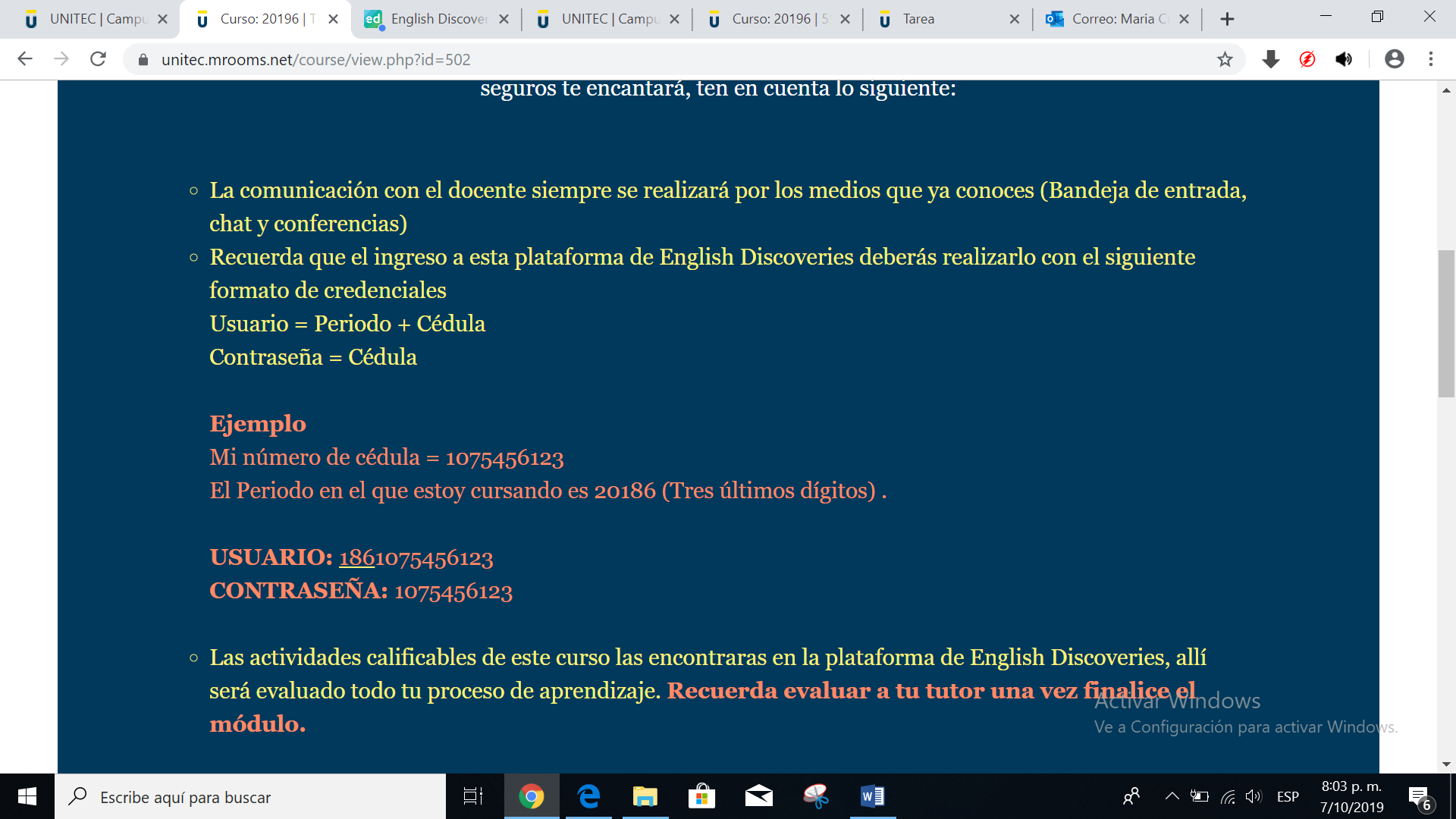 Error al ingresar: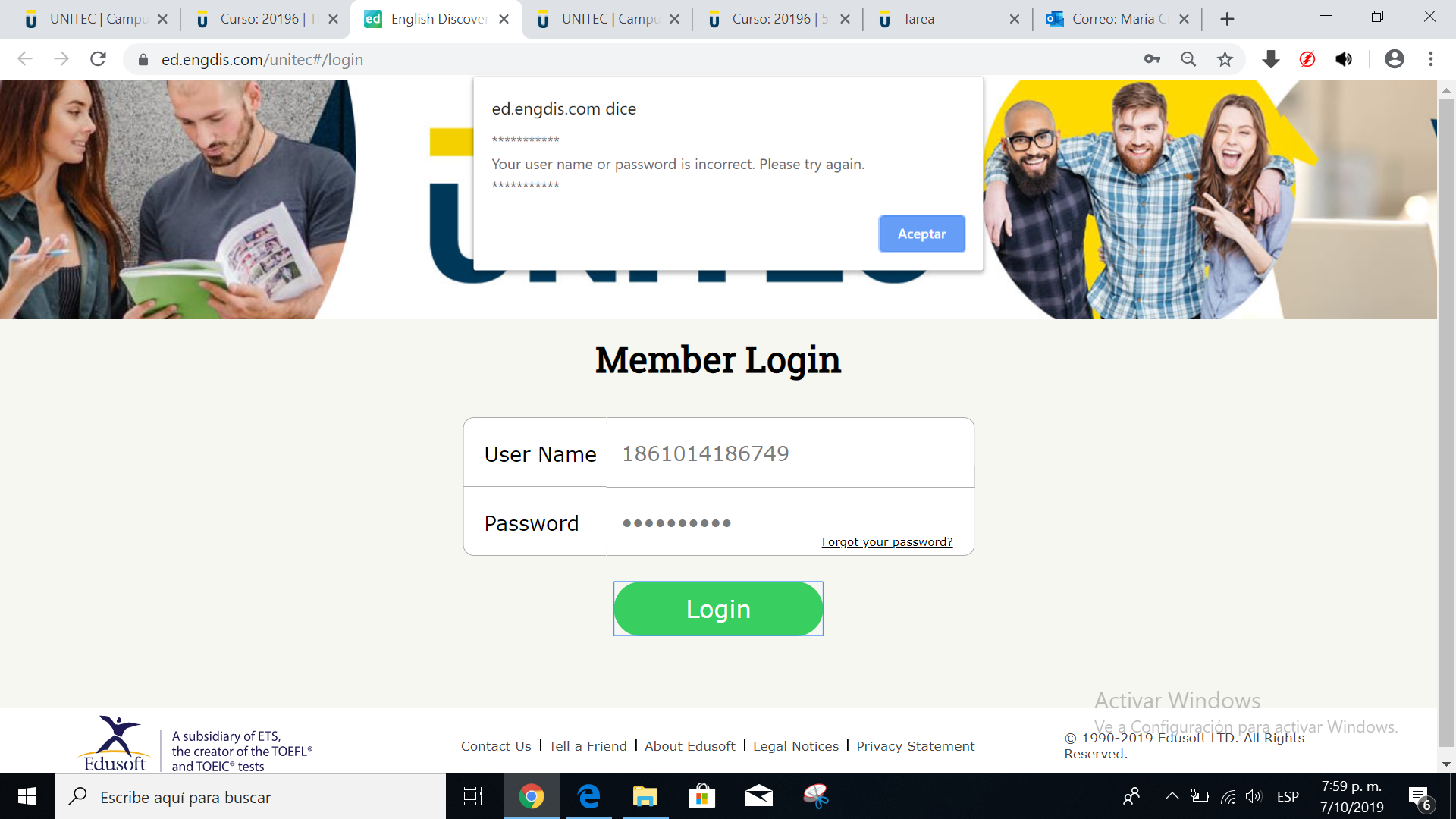 